МАНДАЛЫ ДЛЯ ВЗРОСЛЫХ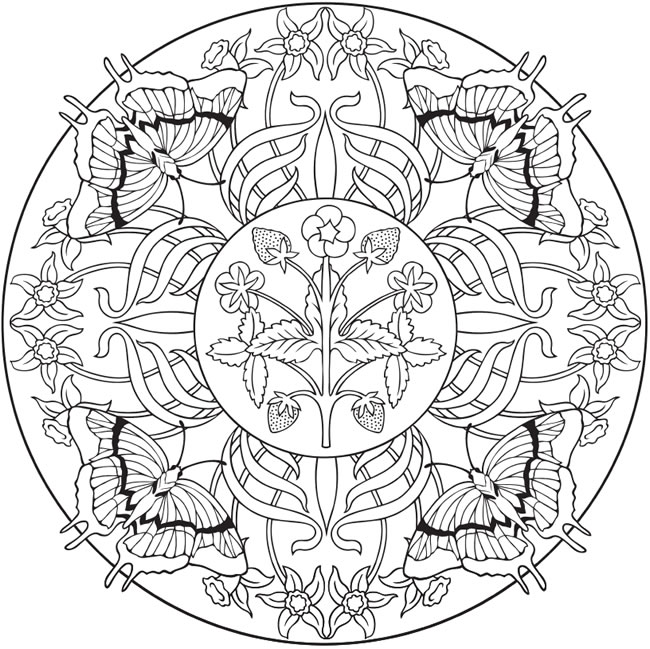 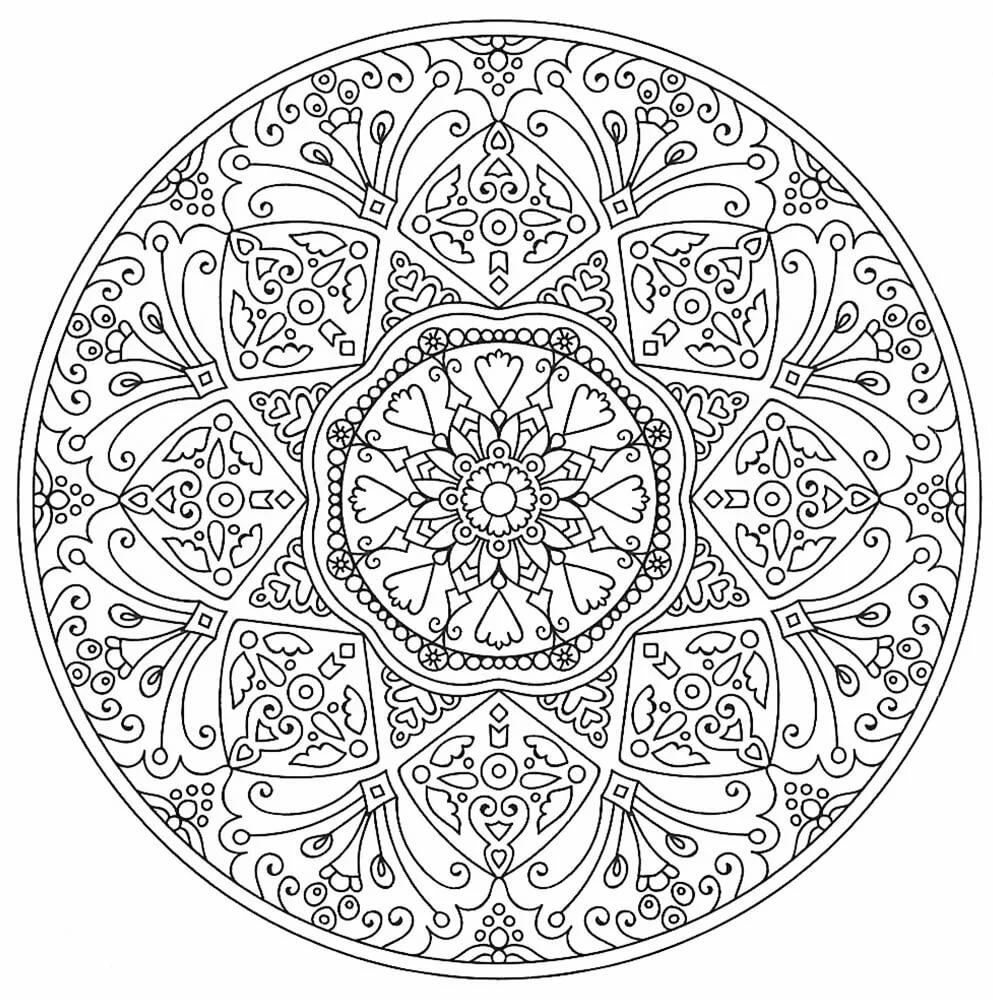 